Anexo F – Ciência da Administração Municipal/Distrital impactada pelo PZP	Continuação do Anexo F – Ciência da Administração Municipal/Distrital impactada pelo PZPInstruções de Preenchimento do Anexo FCiência da Administração Municipal/DistritalObjeto:Declaração da Administração Municipal/Distrital: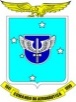 COMANDO DA AERONÁUTICACIÊNCIA DA ADMINISTRAÇÃO MUNICIPAL/DISTRITALAnexo F – ICA 11-3A - Aeródromo/HelipontoA - Aeródromo/HelipontoA - Aeródromo/HelipontoA1 - Denominação:A1 - Denominação:A1 - Denominação:A2 - Logradouro:A2 - Logradouro:A2 - Logradouro:A3 - Complemento:A4 - Número:A5 - CEP:A6 – Cidade/UF:A7 – E-mail (servidor público):A8 – Telefone (órgão municipal/distrital):B – Declaração da Administração Municipal/Distrital(Preenchimento obrigatório pela Administração Municipal)Declaro, para fins de comprovação junto ao Comando da Aeronáutica, que esta Administração Municipal/Distrital está ciente e de acordo com o estabelecimento do AERÓDROMO/HELIPONTO definido e especificado na letra “A” acima.Declaro ter pleno conhecimento de que a Inscrição no Cadastro de Aeródromos e o início da operação aérea no aeródromo está associada ao estabelecimento de Superfícies Limitadoras de Obstáculos que implicarão na restrição do aproveitamento do uso do solo nas áreas de abrangência dos Planos de Zona de Proteção deste aeródromo/heliponto.Declaro, ainda, ter ciência das competências da Administração Municipal/Distrital estabelecidas pela ICA 11-408, bem como de todos os procedimentos necessários à regularização de novos objetos projetados no espaço aéreo nas áreas sujeitas à análise do COMAER, conforme estabelecidos na ICA 11-3.Cidade, dia do mês do ano.___________________________________________________Servidor Público responsável pela ciência [inserir nome]Cargo que ocupa [inserir nome]Órgão Responsável [inserir nome]Município/Distrito [inserir nome]CampoInstruções EspecíficasA1Inserir o nome do aeródromo/heliponto.A2Inserir o logradouro onde está localizado o aeródromo/heliponto.A3Inserir o número do logradouro do aeródromo/heliponto.A4Inserir o complemento do logradouro.A5Inserir os oito números do Código de Endereçamento Postal (CEP) onde está localizado o aeródromo/heliponto.A6Inserir o nome da cidade e Unidade da Federação (UF) onde está localizado o aeródromo/heliponto.A7Inserir o e-mail do servidor público que assina a declaração.A8Inserir um número de telefone para contato com órgão da Administração Municipal/Distrital responsável pela regularização do uso do solo.Instruções Específicas para o órgão da Administração Municipal/DistritalTomar ciência da área afetada pelo Plano de Zona de Proteção do novo aeródromo/heliponto;Tomar ciência das competências da Administração Municipal/Distrital estabelecidas no Capítulo 11 da ICA 11-408;Tomar ciência do procedimento estabelecido pelo COMAER para regularização de novos empreendimentos nas áreas de abrangência dos Planos de Zona de Proteção na ICA 11-3;Tomar ciência dos critérios de solicitação estabelecidos no Capítulo 10 da ICA 11-408;Inserir o nome do servidor público que assina a declaração;Inserir o nome do cargo que o servidor público que assina a declaração ocupa; Inserir o nome do órgão da Administração Municipal/Distrital responsável pela regularização do uso do solo; eInserir o nome do Município/Distrito que está registrando ciência.Tomar ciência da área afetada pelo Plano de Zona de Proteção do novo aeródromo/heliponto;Tomar ciência das competências da Administração Municipal/Distrital estabelecidas no Capítulo 11 da ICA 11-408;Tomar ciência do procedimento estabelecido pelo COMAER para regularização de novos empreendimentos nas áreas de abrangência dos Planos de Zona de Proteção na ICA 11-3;Tomar ciência dos critérios de solicitação estabelecidos no Capítulo 10 da ICA 11-408;Inserir o nome do servidor público que assina a declaração;Inserir o nome do cargo que o servidor público que assina a declaração ocupa; Inserir o nome do órgão da Administração Municipal/Distrital responsável pela regularização do uso do solo; eInserir o nome do Município/Distrito que está registrando ciência.